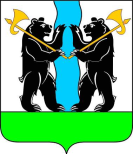 АДМИНИСТРАЦИЯЯРОСЛАВСКОГО МУНИЦИПАЛЬНОГО РАЙОНАП О С Т А Н О В Л Е Н И Е17.12.2019                                                                                                                        № 2381О включении в муниципальный реестр молодежных и детских общественных объединений молодежное (детское) общественное объединение военно-патриотический клуб «Патриот»        В соответствии с постановлением Администрации Ярославского муниципального  района  от  21.12.2009  №  9648  «О   поддержке молодежных  и детских общественных объединений на территории Ярославского     муниципального    района» и на основании заявления молодежного (детского) общественного объединения военно-патриотического клуба «Патриот» от 07.11.2019 г., Администрация     района п о с т а н о в л я е т:      1. Включить  в муниципальный реестр молодежных  и детских общественных объединений молодежное (детское) общественное объединение военно-патриотический клуб «Патриот».      2.  Опубликовать постановление в газете «Ярославский агрокурьер». 3.  Постановление вступает в силу со дня официального опубликования.Глава Ярославского муниципального района                                                            Н.В. Золотников         